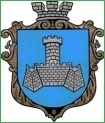 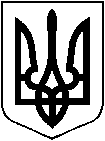     УКРАЇНАм. Хмільник Вінницької областіРОЗПОРЯДЖЕННЯМІСЬКОГО ГОЛОВИвід “ 27”  липня 2023 року                                                                      № 380-рПро використання спецавтотранспорту територіального центру соціального обслуговування (надання соціальних послуг)Хмільницької міської радиКеруючись ст. ст. 42, 59 Закону України «Про місцеве самоврядування в Україні та на виконання розпорядження міського голови від 25.02.2022 року №101-р «Про використання автотранспорту виконавчих органів міської ради на період дії воєнного часу в Україні», Закону України «Про затвердження Указу Президента України  «Про введення воєнного стану в Україні»» від 24.02.2022 року №2102-ІХ (зі змінами): 1. Директору територіального центру соціального обслуговування (надання соціальних послуг) Хмільницької міської ради Вепрінцовій Н.С. забезпечити виділення спецавтотранспорту (автомобіль ГАЗ 32213 АВ 71-45 СВ) 28 липня 2023 року для забезпечення доставки військовозобов’язаних.         2. Контроль за виконанням цього розпорядження покласти на заступника міського голови з питань діяльності виконавчих органів міської ради 
Сташка А.В., супровід виконання доручити  директору територіального центру соціального обслуговування (надання соціальних послуг) Хмільницької міської ради Вепрінцовій Н.С.Підстава: службова записка начальника Хмільницького районного територіального центру комплектування та соціальної підтримки  полковника Резедента О. від 27.07.2023 року № 2817.Міський голова                                        		Микола ЮРЧИШИН                     С. МАТАШ		 А. СТАШКО                     І. ТИМОШЕНКО                     Н. БУЛИКОВА                     В. ЗАБАРСЬКИЙ                     Н. ВЕПРІНЦОВА